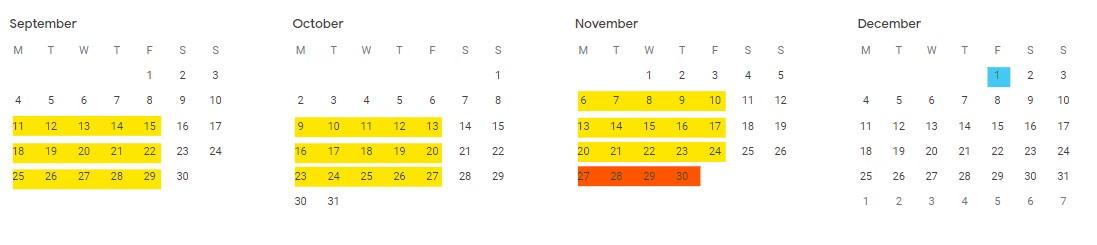 20232024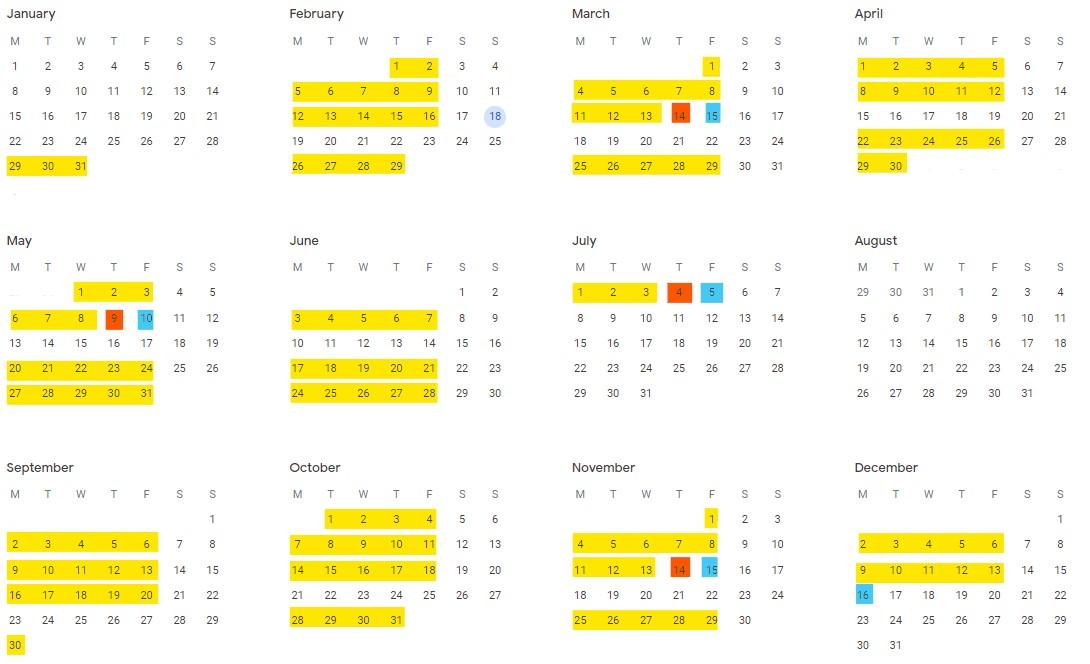 2025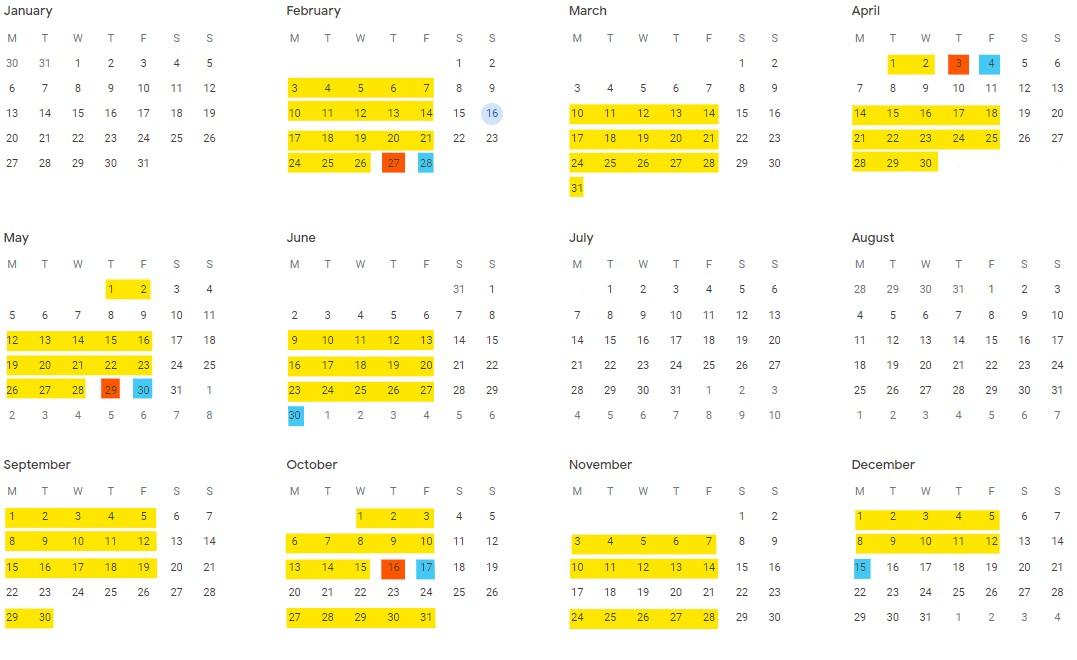 2026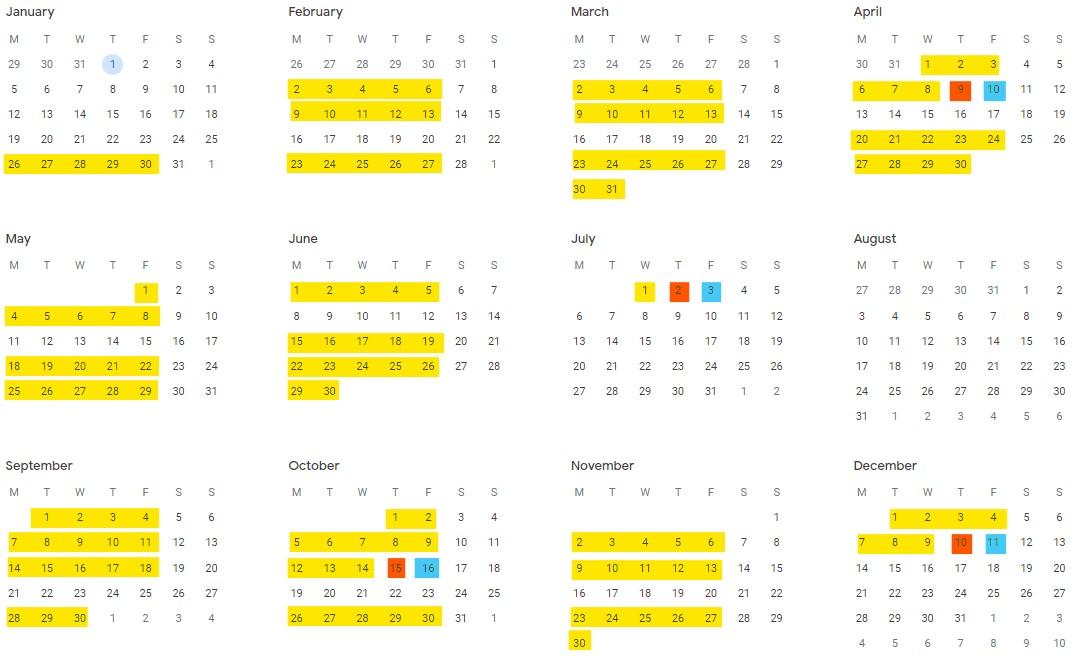 2027 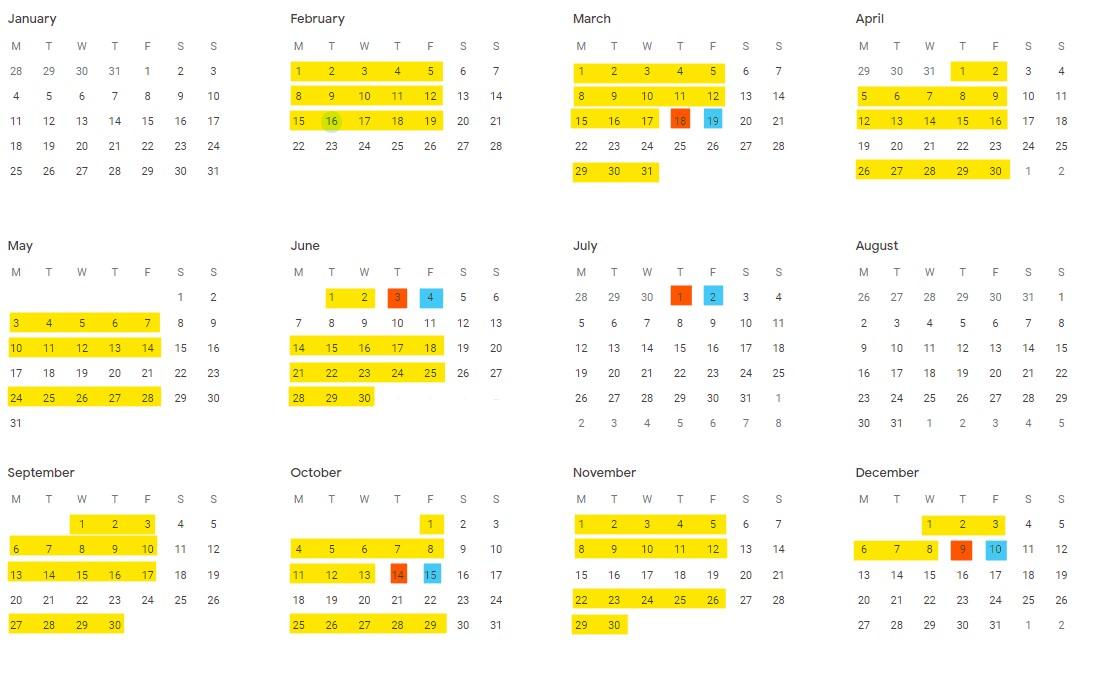 2028 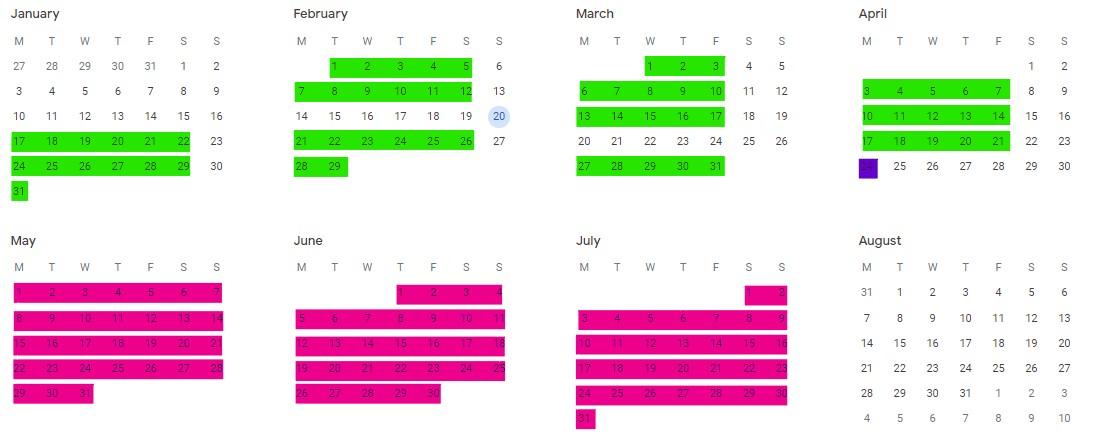 